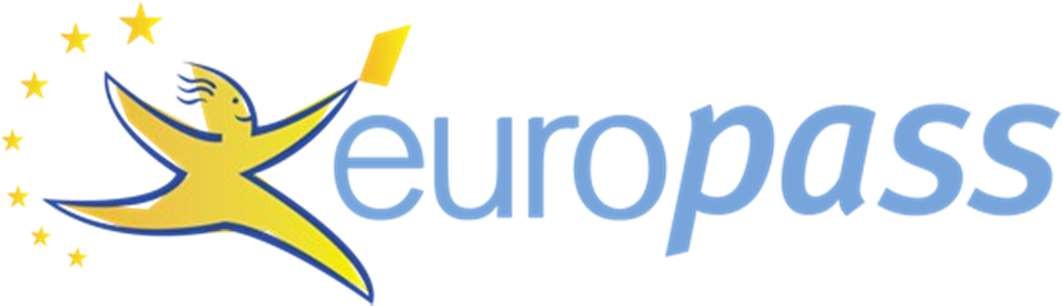 INFORMAZIONI PERSONALI	Sorrentino Francesca d'Assisi Cesena (Italia), 47521 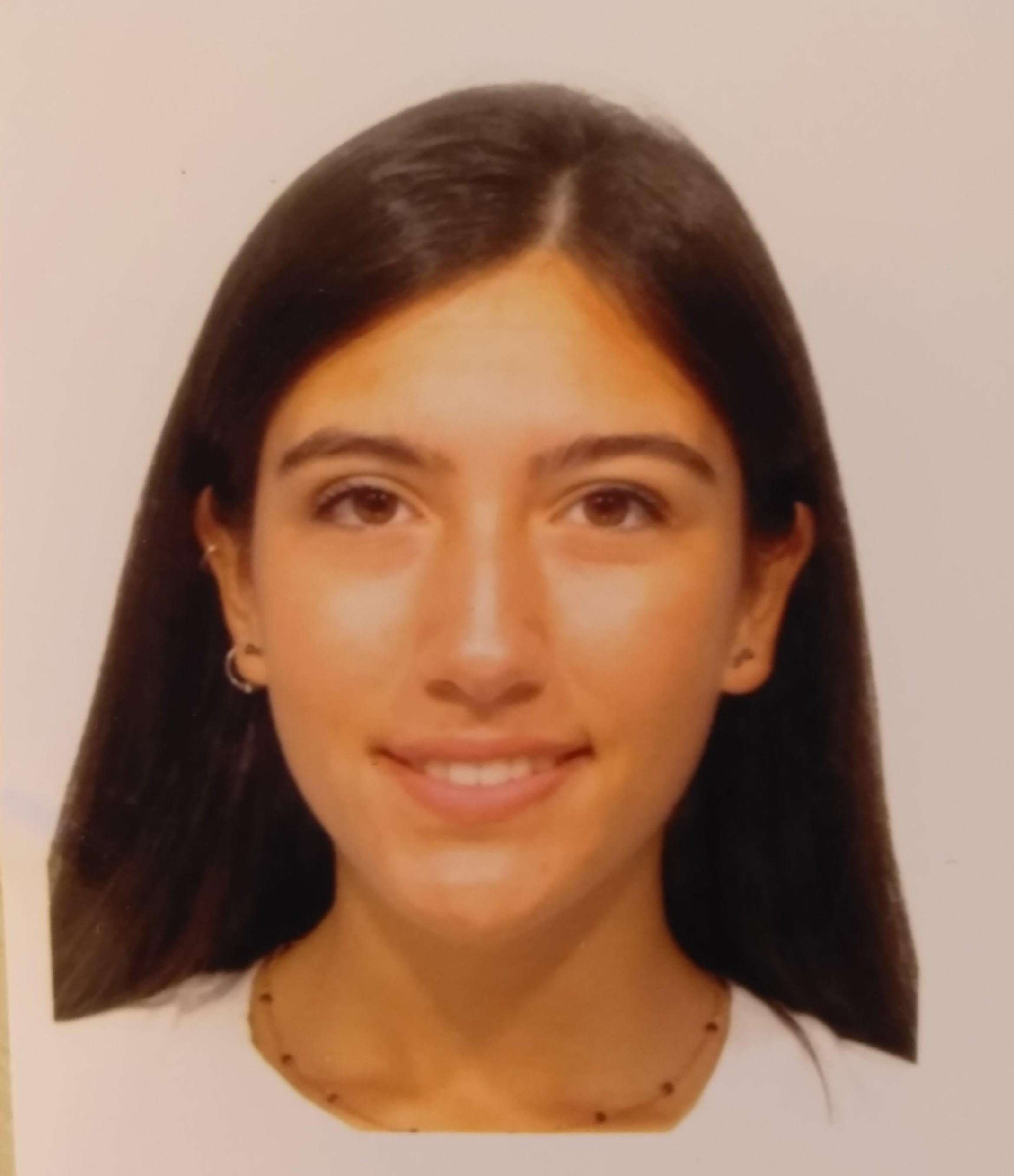 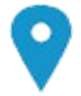 francescadassisi.sorrentino@ausl.romagna.it (aziendale)francesca.sorrenti14@unibo.it (universitaria)Sesso Femminile | Data di nascita 01/09/1997 | Nazionalità Italiana                               POSIZIONE                                 RICOPERTA ESPERIENZAPROFESSIONALE	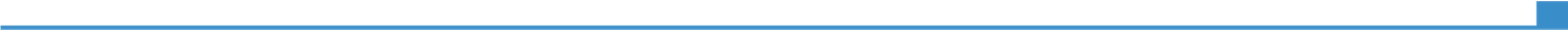 Da Novembre 2023 (in corso) Professoressa a contratto a titolo gratuito                                            Alma Mater Studiorum Università di Bologna - Via Zamboni, 33 - 40126 Bologna                                            Campus    di  Rimini, Scuola di Medicina e Chirurgia, CdL Tecniche di Radiologia Medica  per Immagini e Radioterapia.Attività di docenza presso la Sede di Rimini, C.I. “Tecniche in Medicina Nucleare Convenzionale” – 2 cfuAttività di docenza presso la Sede di Rimini, C.I. “Tecniche in Medicina Nucleare PET-TC” – 1 cfu         Da Ottobre 2020 (in corso)    Tecnico sanitario  di radiologia  medica                                                      AUSL Romagna- Ospedale Bufalini - Viale Giovanni Ghirotti, 286, 47521 Cesena (FC)TSRM in Radiodiagnostica (Radiologia Tradizionale, TC e assistenza con scopia in sala operatoria ortopedica)Aprile  2020- ottobre 2020     Tecnico sanitario  di radiologia  medica  Istituto Scientifico Romagnolo per lo Studio e la Cura dei Tumori (I.R.S.T.) S.r.l. 47014 Meldola (FC) - Via Piero Maroncelli, 40TSRM presso U.O. di Radioterapia          Marzo 2020- aprile 2020       Tecnico sanitario  di radiologia  medicaCasa di cura privata Malatesta Novello- Via Renato Serra, 2, 47521 Cesena (FC)TSRM in Radiodiagnostica (Radiologia Tradizionale e assistenza con scopia in sala operatoria)2016–2019	Tirocinio curriculareU.O. Radiologia, Ospedale Infermi, Rimini (Italia)2019	Tirocinio curriculareU.O. Medicina Nucleare, Ospedale Bufalini, Cesena (Italia)2019	Tirocinio curriculareU.O. Radioterapia, IRST, Meldola (Italia)2019	Tirocinio curriculareU.O. Radiologia e Medicina Nucleare, Ospedale Morgagni-Pierantoni, Forlì (Italia)ISTRUZIONE E FORMAZIONE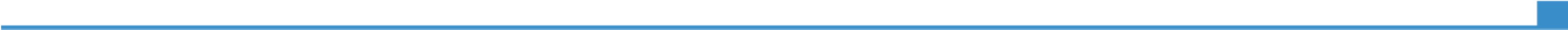 2020-2022     Laurea Magistrale in Scienze delle professioni sanitarie tecniche-diagnostiche                        Università degli studi di Ferrara (Italia)                     -Titolo della tesi di Laurea: "La Gestione del Rischio in Radiologia: analisi degli eventi avversi e redazione di un Significant Event Audit”                     -Voto di laurea: 110/110 e Lode2016–2019	Laurea triennale in Tecniche di Radiologia Medica, per immagini e radioterapiaAlma Mater Studiorum - Università di Bologna, Rimini (Italia)-Titolo della tesi di Laurea: "Il ruolo della PET nella valutazione precoce della risposta alle target therapies"-Voto di laurea: 110/110 e Lode, con menzione speciale2011–2016	Diploma di maturità linguisticoLiceo linguistico "Ilaria Alpi", Cesena (Italia)Voto di maturità: 100Livelli: A1 e A2: Utente base - B1 e B2: Utente autonomo - C1 e C2: Utente avanzato Quadro Comune Europeo di Riferimento delle LingueCompetenze comunicative	-Ottime capacità comunicative e relazionali sviluppate in ambito universitario e lavorativo;-Attitudine al lavoro in equipe, acquisita durante l'esperienza di cameriera e di TSRM in ospedale;-Propensione all'ascolto e ottima capacità all'adattamentoCompetenze digitali	AUTOVALUTAZIONECompetenze digitali - Scheda per l'autovalutazionePartecipazione a corsi/convegni/seminari-Seminario di “Semiotics of Radiography” con il Visiting Professor Angelino Santos effettuato il 20.09.2017 presso la sede didattica in Via Patara, 3 Rimini.-“ECR 2018” -dal 28.02.2018 al 04.03.2018- a Vienna.-Seminario di Medicina Nucleare con il Visiting Professor Pedro Costa, effettuato il 20-21.03.2018 presso la sede didattica in Via Patara, 3 Rimini.-Convegno “Il lavoro del TSRM in Italia e in Extra-confine: frontiere misconosciute e nuove opportunità”, effettuato il 26.03.2018 presso l’Università di Parma.-Seminario di ricerca clinica e ottimizzazione delle immagini in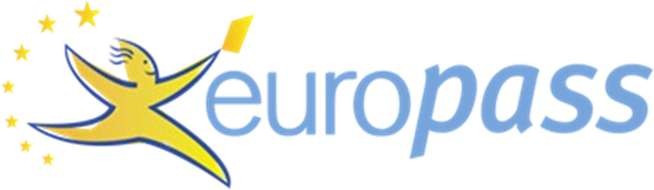 Patente di guida	-B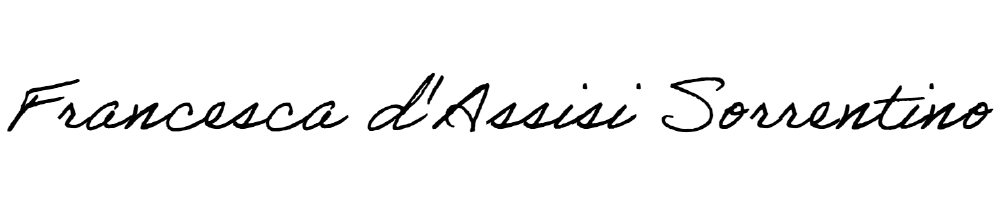 COMPETENZE PERSONALILingua madreitaliano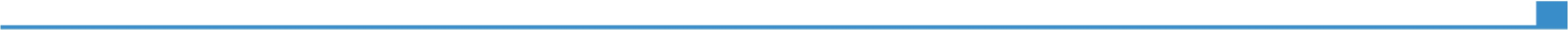 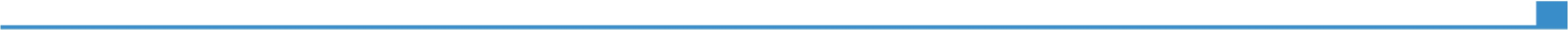 Lingue straniereCOMPRECOMPRENSIONEPARLATOPARLATOPRODUZIONE SCRITTAAscoltoLetturaInterazioneProduzione oraleingleseB2B2B2B2B2franceseB1B1B1B1B1Elaborazione delle informazioniComunicazioneCreazione di ContenutiSicurezzaRisoluzione di problemiUtente autonomoUtente avanzatoUtente autonomoUtente autonomoUtente autonomo